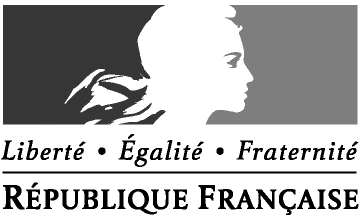 Merci de compléter un formulaire par école ou établissement concerné (sauf cités scolaires). Le formulaire doit être impérativement complété sous format électronique (http://eduscol.education.fr/sections-internationales, rubrique « Ouverture des sections et recrutement des enseignants »).Merci de respecter les consignes données et de ne pas modifier le format du formulaire.Certaines questions, signalées par un astérisque (*), ne concernent que les établissements situés en France. Les établissements d’enseignement français à l’étranger sont dispensés d’y répondre.Éléments récapitulatifs du dossierLANGUE DEMANDÉE :      Merci de préciser « britannique » ou « américaine » pour les sections anglophones ; « portugaise » ou « brésilienne » pour les sections lusophones.ACADÉMIE / PAYS :      Nom de l’école ou établissement :      Merci d’indiquer le nom complet et officiel (c’est ce nom qui sera publié dans l’arrêté fixant la liste officielle des sections internationales)Ville :      Degré d'enseignement pour lequel l’ouverture est demandée : Élémentaire Collège LycéePour les sections de collège et de lycée, préciser la date prévue de la première session au diplôme national du brevet (DNB) « option internationale » et/ou à l’OIB :DNB option internationale : Session 2021  Autre session. Préciser laquelle et pourquoi :      OIB : Session 2020 Autre session. Préciser laquelle et pourquoi :      Résumé du projet de section internationale (SI), historique du projet de SI, objectifs visés, atouts identifiés, partenaires locaux et internationaux :       (maximum 2 000 caractères)Sommaire1	Identification administrative2	Vivier des élèves3	Affectation des élèves4	Enseignants en charge de la section internationale5	Organisation de la section internationale6	Contexte dans lequel s’inscrit la section internationale7	Observations ou tout élément spécifique que vous souhaitez faire valoir auprès de l’administration centraleIdentification administrativeCoordonnées de l’école/établissement- Code UAI (RNE) :      - Secteur : Public 	Privé sous contrat 	Enseignement français à l’étranger - Adresse postale :      - Adresse électronique :      - Site internet :      - N° de téléphone :      - NOM et prénom du directeur d’école / du chef d’établissement :      - NOM et prénom de l’IEN de circonscription (pour le 1er degré) :      - L’école ou l’établissement relève-t-elle/il de l’éducation prioritaire ?  Oui	 Non Personne en charge du dossierNB : La personne en charge du dossier, l’école ou l’établissement demandeurs pourront être sollicités pour des informations complémentaires par les services de l’administration centrale chargés de l’instruction du dossier Vivier des élèvesÉléments témoignant de la présence, à proximité de l’école ou établissement, d’élèves étrangers ou français liés à la langue de la section. Joindre obligatoirement des éléments chiffrés justificatifs (analyse des effectifs de l’école ou établissement, étude de vivier auprès des écoles ou établissements environnants, résultats des enquêtes menées auprès des familles ou des entreprises locales ; statistiques INSEE, etc).       (maximum 2 000 caractères)Effectifs existants et prévisionnels Le cas échéant, effectifs existants de SI en 2016-2017, aux niveaux précédant ou suivant la SI demandée (y compris dans les établissements environnants) : (1) Binationaux = français + nationalité étrangèreEffectifs prévisionnels pour la prochaine rentrée scolaire (2017-2018) au(x) niveau(x) correspondant(s) à la demande (uniquement dans l’établissement candidat) :(1) Binationaux = français + nationalité étrangèreQuels sont les éléments qui laissent prévoir le maintien ou une augmentation de ces effectifs ? Indiquer sur quels éléments objectifs se fonde cette estimation.      (maximum 2000 caractères)Les élèves étrangers sont-ils majoritairement natifs de la langue de la section ?  Oui	 NonDescription et calendrier des actions de communication menées ou prévues autour du projet de section internationale :      (maximum 2 000 caractères)Affectation des élèvesQuelles sont les procédures de recrutement des élèves de la section internationale ?       (maximum 2 000 caractères)* Quelle est la zone de recrutement de la section internationale ?  Secteur scolaire Commune		 Académie Département		 Nationale* Dans le cas d’un recrutement hors secteur (et/ou hors commune pour le premier degré), comment est envisagée l’intégration des effectifs de la section internationale par rapport aux élèves du secteur (ou de la commune) ? Joindre obligatoirement les pièces justificatives (avis de l’IA-DASEN et, le cas échéant, de la mairie). Préciser l’ordre de priorité prévu pour l’affectation des élèves dans l’école ou l’établissement.      (maximum 2 000 caractères)* Est-il prévu de limiter le nombre d’élèves hors-secteur de  par rapport aux élèves du secteur ?  Oui	 Non Si Oui de quelle façon ?      (maximum 1 500 caractères)L’établissement dispose-t-il d’un internat ?  Oui	 Non Le cas échéant, comment est organisée la montée pédagogique entre deux niveaux ? Ex. demande d’ouverture d’une SI de collège après une SI de premier degré ; ou d’une SI de lycée après une SI de collège. Les élèves de la SI entrent de droit dans la SI de niveau supérieur  Les élèves, y compris ceux de la SI, passent les tests d’entréeDans ce dernier cas, quelle sont les modalités prévues pour assurer une continuité dans le parcours des élèves qui ne réussiraient pas le test d’entrée ?      (maximum 2 000 caractères)Enseignants en charge de la section internationaleL’école ou établissement dispose déjà des enseignants compétents pour assurer les enseignements spécifiques de la SI : Oui	 Non 	 PartiellementSi les enseignants sont déjà en place, indiquer en quelle discipline et en quoi ils sont spécifiquement compétents. Si les enseignants ne sont pas encore en place, préciser : - s’ils ne sont pas encore identifiés, expliquer pourquoi et les mesures mises en place pour les identifier (professeurs associés, mouvement spécifique national, …) et à quelle échéance.- s’ils sont pressentis, expliquer comment ils seront nommés sur le poste (mouvement intra-académique, mouvement spécifique national, …).Formation annuelle des enseignants en charge des enseignements spécifiques. L’établissement s’est-il renseigné sur l’existence et les modalités de cette formation ? Certaines SI organisent, par langue et au niveau national, une réunion annuelle d’information et de formation des enseignants (essentiellement de lycée).  Oui	 Non Un budget est-il prévu pour couvrir les frais de déplacement des enseignants concernés à ces formations ? Non	 Oui. Précisez la source de ce budget (établissement, académie…) :       * Dans le cas où il est envisagé d’accueillir un ou plusieurs enseignants mis à disposition par un gouvernement étranger, quelles mesures sont prévues pour son/leur accueil ? (personne contact, logement, cours de français langue étrangère, familiarisation avec le système éducatif français, formalités administratives, etc.)       (maximum 2 000 caractères)Observations concernant les enseignants. Préciser notamment si certains enseignants sont en charge de plusieurs disciplines, ou si leur intervention est financée par plusieurs sources différentes. Statuts et qualification des personnels enseignants en charge des enseignements spécifiques. Joindre obligatoirement les CV I-Prof ou s’inspirant du modèle I-Prof, en langue française. Le CV devra mettre en avant les compétences spécifiques de l’enseignant pour le poste. Joignez, le cas échéant, la fiche de poste, le contrat de travail de l’enseignant et/ou une lettre d’engagement.Enseignant(s) premier degréEnseignant(s) en charge de l’enseignement de langue et littérature (second degré)Enseignant(s) en charge de l’enseignement d’histoire-géographie (second degré)Enseignant(s) en charge de l’enseignement de mathématiques (second degré, SI chinoises uniquement)Organisation de la section internationaleComment est envisagé l’emploi du temps des élèves de la section internationale ? Ils seront regroupés dans une classe pour l’ensemble des cours. Ils seront regroupés uniquement pour les enseignements spécifiques.Le conseil d’école/conseil d’administration de l’établissement a-t-il validé cette demande de section internationale ? Non. À quelle date le vote est-il prévu ?      		 Oui. À quelle date ?      Préciser la composition et le fonctionnement du Conseil de section internationale dans l’école ou l’établissement (articles D 421-137 et suivants du Code de l’éducation) :      (maximum 2 000 caractères)Une participation financière pour les enseignements spécifiques est-elle demandée aux familles ?  Oui	 Non Si Oui, préciser :- le montant annuel approximatif de cette participation et sa destination :- les garanties offertes aux familles qui disposent de moyens financiers réduits afin que leurs enfants puissent être accueillis dans la section dès lors qu’ils auront rempli les conditions requises pour y prétendre :Existe-t-il une association liée au fonctionnement de la section (notamment pour le recrutement et la rémunération d’enseignants) ? Oui	 Non Si Oui, quelle est-elle ? Préciser les relations de l’école ou établissement avec l’association et les moyens que celle-ci mettra à la disposition de la section. Préciser également s’il existe une convention régulant les relations des services de l’Éducation nationale avec cette association.L’établissement ou l’école dispose-t-il/elle d’une section binationale (lycée uniquement) ? Propose-t-il/elle un programme lié à la préparation au baccalauréat international (IB) ?  Oui	 Non Si Oui, indiquer le type de section et/ou de programme et les niveaux concernés ? Comment s’articulera la section internationale avec cette section ou ce programme ?       (maximum 2 000 caractères)Quelles sont les possibilités offertes aux élèves étrangers de suivre un enseignement de français langue étrangère (FLE) ou langue de scolarisation (FLSco) ?      (maximum 2 000 caractères)Organisation des enseignements spécifiquesQuel volume horaire hebdomadaire sera consacré à l’enseignement de langue et littérature (ou à l’enseignement en langue dans le premier degré) ? Discipline non linguistique (DNL) (second degré uniquement) :Quel volume horaire hebdomadaire sera consacré à l’enseignement de la DNL dans la langue de la section ? En histoire-géographie, quel volume horaire hebdomadaire sera consacré à l’enseignement en langue française ? Est-il prévu d’enseigner d’autres disciplines dans la langue de la section ? Oui	 Non Si Oui, indiquer lesquelles et les modalités de cet enseignement       (maximum 1 500 caractères)Contexte dans lequel s’inscrit la section internationaleBref descriptif de l’école ou établissement : histoire, implantation, profil, spécificités, etc.      (maximum 1 000 caractères)Inscription de la SI dans le contexte socio-économique local : présence d’un centre de recherches international ou d’entreprises étrangères, projet international d’une collectivité territoriale, présence d’une communauté étrangère.      (maximum 1 500 caractères)Inscription de la section dans la politique académique et, pour les établissements d’enseignement français à l’étranger, dans la politique de coopération éducative du poste diplomatique :      (maximum 2 000 caractères)Inscription de la SI dans le cadre d’un cursus cohérent depuis l’école élémentaire jusqu’à la terminale. Préciser les SI existantes ou susceptibles d’être créées dans les écoles ou établissements précédant ou suivant les niveaux demandés.      (maximum 2 000 caractères)Le cas échéant, description du/des partenariat(s) établi(s) autour du projet de SI avec les collectivités locales concernées, des partenaires étrangers et/ou des acteurs privés locaux. Joindre un courrier ou toute pièce justificative.      (maximum 2 000 caractères)* Existe-t-il un conseil académique des sections internationales (article D421-143 du Code de l’éducation) ? Oui	 NonQuelles mesures ont été envisagées pour assurer le rayonnement de la section internationale sur l’ensemble de l’école/établissement/académie ?      (maximum 2 000 caractères)Observations ou tout élément spécifique que vous souhaitez faire valoir auprès de l’administration centraleDate :       Cachet et signature du directeur d’école ou IEN de circonscription / du chef d’établissement :      NOM et prénomFonctionTéléphone (si possible ligne directe ou portable)Adresse électroniqueNiveauxNb d’élèves français Nb d’élèves binationaux (1)Nb d’élèves étrangersNb total d’élèvesCPCE1CE2CM1CM26ème5ème4ème3ème2nde1èreTerminaleNiveauxNb d’élèves français Nb d’élèves binationaux (1)Nb d’élèves étrangersNb total d’élèvesCPCE1CE2CM1CM26ème5ème4ème3ème2nde1èreTerminaleNOM, prénom 
du professeurNationalitéPréciser en outre si le professeur est natif ou non de la langue de la section.Natif de la langue de la sectionNiveaux de classes enseignésStatutEn cas de statut mixte, choisir la source de financement principaleSituation par rapport au poste d’enseignement en SIExpériences d’étude ou d’enseignement à l’étranger.
Préciser dans quel(s) paysLe cas échéant : titre ou diplôme le plus élevé acquis dans un pays étrangerPréciser s’il s’agit d’une habilitation à enseignerNOM, prénom 
du professeurNationalitéPréciser en outre si le professeur est natif ou non de la langue de la section.Natif de la langue de la sectionNiveaux de classes enseignésStatutEn cas de statut mixte, choisir la source de financement principaleSituation par rapport au poste d’enseignement en SIExpériences d’étude ou d’enseignement à l’étranger.
Préciser dans quel(s) paysLe cas échéant : titre ou diplôme le plus élevé acquis dans un pays étrangerPréciser s’il s’agit d’une habilitation à enseignerNOM, prénom 
du professeurNationalitéPréciser en outre si le professeur est natif ou non de la langue de la section.Natif de la langue de la sectionNiveaux de classes enseignésStatutEn cas de statut mixte, choisir la source de financement principaleSituation par rapport au poste d’enseignement en SIExpériences d’étude ou d’enseignement à l’étranger.
Préciser dans quel(s) paysLe cas échéant : titre ou diplôme le plus élevé acquis dans un pays étrangerPréciser s’il s’agit d’une habilitation à enseignerNOM, prénom 
du professeurNationalitéPréciser en outre si le professeur est natif ou non de la langue de la section.Natif de la langue de la sectionNiveaux de classes enseignésStatutEn cas de statut mixte, choisir la source de financement principaleSituation par rapport au poste d’enseignement en SIExpériences d’étude ou d’enseignement à l’étranger.
Préciser dans quel(s) paysLe cas échéant : titre ou diplôme le plus élevé acquis dans un pays étrangerPréciser s’il s’agit d’une habilitation à enseigner